GENDER STUDIES – MAJOR                                                 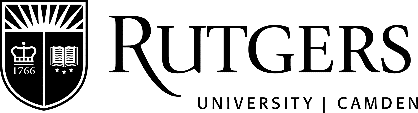 Students majoring in Gender Studies will complete the requirements for the Gender Studies major and another B.A. or B.S. major to obtain a single degree with two majors. Gender Studies majors take 6 credits in core courses and 24 elective credits for a total of 30 credits. To graduate with a degree in gender studies, a student must achieve a grade of C (2.0) or better in all courses required for the major and 6 credits must be at the 300-level or above. TOTAL CREDITS REQUIRED 30			                             TOTAL CREDITS COMPLETED ___________________________NAME _____________________________________FACULTY ADVISOR ________________________________               DATE OF REVIEW _____________________________________COURSES REQUIREDMIN. CREDITSCOURSES COMPLETED Subj #:Course # COMPLETED CREDITS Sem/Yr SENIOR REVIEW 6 CREDITS IN CORE COURSESINTRODUCTION TO WOMEN’S AND GENDER STUDIES (DIV)3443:201INTROUCTION TO LGBTQIA+ STUDIES (DIV)3443:230MASCULINITIES (DIV)3443:31424 CREDITS IN ELECTIVESGLOBAL GENDER ISSUES (DIV; GCM)3443:230GENDER, HEALTH, AND THE ENVIRONMENT (DIV)3443:211SEX DISCRIMINATION AND TITLE IX3443:220GENDER AND POPULAR CULTURE (AAI; DIV)3443:310QUEER CRIME (DIV)3443:311GENDER AND SEXUALITY IN CRIME THRILLERS (DIV)3443:312TRANSGENDER STUDIES (DIV)3443:313GENDER AND WORK (DIV)3443:440RESEARCH SEMINAR IN GENDER STUDIES (DIV; XPL)3443:441STUDY ABROAD- COMMUNITY SERVICE IN SOUTH AFRICA (XPL)3443:480INDEPENDENT STUDY IN GENDER STUDIES  3443:495,496SPECIAL TOPICS IN GENDER STUDIES3443:297,298,299, 490,491,492SPECIAL TOPICS IN GENDER STUDIES3443:297,298,299, 490,491,492SPECIAL TOPICS IN GENDER STUDIES3443:297,298,299, 490,491,492SPECIAL TOPICS IN GENDER STUDIES3443:297,298,299, 490,491,492SPECIAL TOPICS IN GENDER STUDIES3443:297,298,299, 490,491,492APPROVED ELECTIVES OUTSIDE GENDER STUDIES333333